пРИШЛА ВЕСНАЦель: обобщить и углубить опыт наблюдений детей за изменениями, происходящими в природе с приходом весны; Задачи: составить правила безопасного поведения весной на улице и вблизи водоемов; развивать мышление, умение обобщать; воспитывать любовь к природе.Оборудование: кроссворд «Какого цвета весна?»; аудиозапись из цикла «Времена года» П. И. Чайковского; весенние пейзажи; костюмы Марта, Апреля и Мая.Ход урокаI. Актуализация и мотивация.– Послушайте стихотворение, и вы узнаете тему нашего занятия.Старый тополь у крылечка. Ищет грач свое местечко. Грохот льдин, шуршанье вод. Света полон небосвод. Муравьи, едва подсохло, Дружно взялись за дела: Муравейников высокихПочиняют купола. 		А. Екимцев– Ребята, сегодня мы обобщим наши наблюдения за признаками весны, изменениями в жизни растений и животных весной, вспомним замечательные стихотворения и поговорки о весне и весенних месяцах.II. Реализация проекта.1. Р а б о т а   п о   у ч е б н и к у  (с. 46–47).– Рассмотрите внимательно два центральных рисунка. Как изменилась природа с приходом весны? Чем похожи эти рисунки? (Художник изобразил одну и ту же местность, но в разное время года: зимой и весной.)– Как изменилась неживая природа с приходом весны? (Солнце светит ярче, выше поднимается над горизонтом. Увеличился световой день. Стало теплее. Тает снег и лед.)– Какие изменения произошли с деревьями? (На ветвях нет снега, изменился цвет коры.)– Почему белка не узнала зайца? (Заяц поменял окраску шерсти.)– Какие изменения происходят в жизни птиц? (Птицы возвращаются с юга.)– Давайте вспомним весенние месяцы. Отгадайте загадки:Дует теплый южный ветер.Солнышко все ярче светит,Снег худеет, мякнет, тает.Что за месяц? Кто узнает?			(Март.)Яростно река реветИ разламывает лед.В домик свой скворец вернулся, А в лесу медведь проснулся, В небе – жаворонка трель. Месяц к нам пришел...			(Апрель.)Зеленеет даль полей,Запевает соловей. В белый цвет оделся сад, Пчелы первые летят. Гром грохочет. Угадай, Что за месяц это?			(Май.) – Какие приметы весны названы в этих загадках? Звучит запись из цикла «Времена года» П. И. Чайковского. В класс входят братья Весенние Месяцы.Март. 21 марта – день весеннего равноденствия – день с ночью меряется: полсуток на небе солнышко, полсуток – ночь. В этот день в лесу празднуют Новый год – к весне поворот.Солнце начинает одолевать зиму. Рыхлеет, ноздрится, становится серым снег. С крыш свисают ледяные сосульки, блестя, струится по ним вода – и капает, капает... Натекают лужи – и уличные воробьишки весело полощутся в них, смывая с перьев зимнюю копоть. В садах звенят радостные бубенчики синиц.Весна прилетела к нам на солнечных крыльях. У неё строгий порядок работ. Первым делом она освобождает землю: делает проталинки. А вода ещё спит подо льдом. Спит под снегом и лес…Апрель. А вот апрель – это уже настоящий весенний месяц.Пусть в иной год теплая погода установится не сразу, пусть и снег пойдет, и мороз ударит, а все-таки весна уже чувствуется.Послушайте, как весело звенит по водосточным трубам вешняя капель. На дворах среди потемневшего снега сверкают лужи. В лужах отражаются солнце и по-весеннему яркое синее небо.Воробьи, растопырив крылышки, с громким задорным чириканьем наскакивают друг на друга, дерутся или с таким азартом купаются в лужах, что кругом только брызги летят.По карнизам домов, нежно воркуя, расхаживают степенные голуби.А как приятно в погожий весенний денек побывать за городом! В полях повсюду уже почти сошел снег. В ложбинах шумят потоки воды. Со всех сторон несутся они к реке и скрываются подо льдом. Лед посинел, надулся, весь потрескался – вот-вот тронется, поплывет вниз по реке.И вот в небольшой заводи, где лед отошел от берега и разлилась вода, уже плавает парочка диких уток. Они уже прилетели с юга и пока, до вскрытия рек и озер, ютятся у берегов по растаявшим местам. Прилет этих птиц – верный признак того, что до весеннего половодья уже совсем недолго.Прошло еще несколько теплых дней, вскрылась река, а на возвышенностях показалась молодая зеленая травка. По косогорам, пригретые солнцем, выглянули первые цветы мать-и-ма-чехи. На орешнике и на осине повисли длинные сережки, а ветви ивы – в серебристо-белых пушистых «зайчиках».В лугах и на оттаявших лесных полянах появились кучки свеженарытой земли – кротовьи холмики. В голубой вышине, над лугами и полями, над перелесками, зазвенела веселая песня жаворонка…Май. Май – месяц цветения земли. Хорошо в эту весеннюю пору в лесу! Только недавно сошел снег, а из-под слежавшейся прошлогодней листвы всюду лезет молодая травка. Между кустов, возле больших светлых луж синеют цветы медуницы и поднимается золотисто-желтый чистяк.В воздухе тоже чувствуется весна – пахнет талой землей, отсыревшей корой деревьев, сморчками. А то вдруг набежит ветерок, и так хорошо запахнет фиалками! Значит, и они уже где-то в лесу распустили свои душистые, нежные лепестки.Из весенних луж слышится задорное урчание лупоглазых певцов – лягушек. Откуда-то издалека доносится кукование кукушек.Земля с каждым днем становится все наряднее, одевается в пестрый убор свежих трав и цветов. Цветут березы, ветлы, могучие великаны дубы и душистая черемуха. В садах зацветают яблони, сливы, вишни. А потом цветущий наряд деревьев сменится зеленым убором густой листвы.Повсюду: в лесу, на лугу и в поле – с зари до зари распевают птицы. Днем в рощах и в лесу стоят такой щебет, свист, чириканье, что трудно и различить, кто из пернатых певцов как поет.Дни яркие, солнечные, один краше другого.Но вот откуда-то из-за леса выползла тяжелая грозовая туча. Все кругом помрачнело. Притих многоголосый птичий хор. По верхушкам деревьев пробежал тревожный ветерок. Тяжело упала на землю первая дождевая капля, за ней – другая, третья. И вдруг огненной трещиной на миг раскололось свинцовое небо. Треснуло, загрохотало кругом. Как из ведра хлынул теплый грозовой дождь.Недолог весенний ливень. Быстро промчались тучи, вновь засияло солнце, а от влажной, пригретой земли стал подниматься кверху теплый парок…– Что же происходит со снегом с приходом весны? (Под теплыми лучами солнца он начинает таять.)– Снег  весной  оседает,  становится  тяжелым,  грязным.  Объясните почему. – Всю зиму на снежное покрывало падают обломки веточек, маленькие кусочки  коры и другой мелкий сор. Новый снег прикрывает мусор, и все вокруг опять становится белоснежным. А весной начинаются оттепели. Снег тает и оседает. Вода от тающего снега просачивается вниз, а мусор словно ползет из оседающего снега кверху.– Обратите внимание, что в снегу вокруг деревьев хорошо видны воронки. Некоторые из них протаяли до земли. Это потому, что в марте солнечные лучи уже неплохо пригревают землю. Кору деревьев они нагревают больше, чем снег, – она темнее. Около теплого ствола снег начинает подтаивать, образуется воронка. И воронки у стволов деревьев, и мусор на снегу – работа весеннего солнца.– А изменяются ли сугробы с приходом весны? На их крутых боках, обращенных к югу, красуется причудливая вязь хрупких, прозрачных ледяных кружев. Солнце, где можно, растапливает снег. Стеклянное кружево на снегу – еще одна примета весны.2. Р а б о т а   п о   х р е с т о м а т и и.– А знаете ли вы, что снежный сугроб – это настоящая записная книга природы?Учитель  читает  текст  «О  чем  может  рассказать  снежный  сугроб».«Только в марте на белой гладкой снежной скатерти можно увидеть особенные голубые тени, будто синие молнии. Они очень заметны в березняке – от каждого дерева тянется по снегу голубая лента. Поэтому март называют «голубым месяцем»: голубое небо, первые голубые лужи, голубые снега, голубые тени на снегу, последние голубые сосульки, синяя полоска далекого леса».Ф и з к у л ь т м и н у т к аЗайчишка-трусишкаПо полю бежал.В огород забежал,Капусту нашел.Сидит. Грызет.Хозяин идет!3. П р а к т и ч е с к а я   р а б о т а.– Чист ли лед?– Почему нельзя облизывать сосульку?Учащиеся  выполняют  под  руководством  учителя  опыт с сосульками,  показанный на с. 46. В ы в о д: лед и сосульки содержат грязь.4. Ф р о н т а л ь н а я   б е с е д а.– Что происходит со льдом на водоемах?– Чем отличается лед на реке зимой и весной?– Ледяной панцирь на реке с приходом весны тоже меняется. Лед намокает, темнеет, будто смоченный водой сахар. А кое-где, неподалеку от берега, появляются небольшие талые оконца. Придешь через неделю к реке и не узнаешь ее: здесь уже не лед, а вода.– Какую беду может принести весенний лед на реке? (Весенний лед особенно опасен, и играть на льду весной категорически запрещается.)5. К р о с с в о р д  «Какого цвета весна?».1) Крупная черная перелетная птица. Кто это?2) При повышении температуры воздуха до 0 °С и выше снег становится рыхлым и начинает таять. Это явление называется…3) На крышах домов можно увидеть сосульки, образовавшиеся во время оттепели. Когда тепло одолеет, капельки начнут падать. Капли звонко капают. Это явление называют...4) Лужицы талой воды подмачивают снег. Текущие по склонам небольшие журчащие потоки воды называют...5) У одного из первых движение сока весной начинается у клена. У какого еще дерева хорошо заметно сокодвижение?6) Весной теплый ветер слизывает снег с асфальта, с земли. Эти темные пятна называют...7) Весной ветки деревьев и кустов становятся зелеными. Зеленые пластинки называются...О т в е т ы: 1. Грач. 2. Оттепель. 3. Капель. 4. Ручейки. 5. Береза. 6. Проталины. 7. Листья.К л ю ч е в о е   с л о в о: голубая.III. Рефлексия.– Что нового вы узнали на уроке?– Какие изменения в неживой природе происходят весной?– Какие изменения в живой природе происходят весной?
ПРИШЛА ВЕСНАЦель: обобщить знания учащихся о весенних изменениях в природе; Задачи: рассмотреть экологические проблемы, которые возникают весной, способы их решения; углубить и расширить знания учащихся о некоторых видах растений и животных; воспитывать любовь к родной природе, бережное отношение к ней; развивать внимание, любознательность, речь.Оборудование: рисунки и фотографии с изображением растений и животных весной, жетоны для викторины; пословицы и поговорки о весне.Ход урокаI. Актуализация, мотвация.– Отгадайте загадку:Сели детки на карнизИ растут все время вниз.		(Сосульки.)– Сегодня на уроке мы узнаем, как «растут» сосульки, и повторим признаки весны.II. Реализация проекта.1. Э к о л о г и ч е с к а я   с к а з к а  «Волшебная березка».«Вчера вечером и ночью шёл тёплый, липкий снежок, облепил все голые ветки моей любимой берёзы в саду перед крыльцом, весь белый её ствол. А под утро ударил морозец.Солнце взошло на чистом небе. Смотрю, моя березка стала волшебная: стоит вся, до самых тоненьких веточек, как глазурью облитая; сырой снежок замёрз – ожеледь. Сияет вся моя березка.Прилетели долгохвостые синицы. Пушистые, тёплые, похожие на крошечные клубочки белой шерсти с воткнутой в каждый вязальной спицей. Сели на берёзку, крутятся на ветках – чем бы позавтракать?А коготки скользят, а клювиком не продолбить ледяной корки. Звенит берёзка, как хрустальная, тоненьким холодным звоном. Улетели с жалобным писком синицы.Солнце выше, выше, теплей – и растопило ожеледь.Все ветки и ствол волшебной берёзы заструились, и она стала как ледяной фонтан.Началась капель. Искрясь и переливаясь, побежали по веткам серебряные змейки.Вернулись синицы. Не боясь замочить лапки, привесились к веткам. И вот им радость: больше не скользят коготки, угощает их вкусным завтраком оттаявшая берёза». (В. Бианки.) – О каких признаках весны рассказывает сказка?2. Р а б о т а   п о   у ч е б н и к у  (с. 47).– Рассмотрите левый рисунок. Что делает человек?– Зачем сосульки сбивают с крыш?– Отчего «растут» и падают сосульки?– Почему они «растут» вниз «головой»?– Сосулька образуется в оттепель, когда вода на крыше тает. Почему же она замерзает? А если сосулька появляется в мороз, откуда на крыше появляется вода? Есть над чем подумать!– Оказывается, образуются сосульки только в морозную погоду. А причины этого образования могут быть разными. Слой снега на крыше может, например, подогреваться снизу, со стороны теплого чердака. Снег слегка подтаивает, и тонкие струйки воды стекают до карниза. А здесь они попадают на морозный воздух, замерзают и становятся сосульками.Но бывает и иначе. На южном скате крыши снег подтаивает под прямыми солнечными лучами даже в легкий морозец. Но стоит струйкам воды попасть в тень, как они превращаются в лед. А поскольку происходит постоянная «подпитка», сосулька «растет».В оттепель все начинает таять. В той точке сосульки, где она прикрепляется к крыше, ледяная игла подтаивает особенно сильно: к воздействию теплого воздуха добавляется тепло нагретой солнцем крыши.Сосульки обламываются и падают вниз. Упав на человека, они подчас наносят очень тяжелые травмы. Поэтому их нужно сбивать с крыш. Всем прохожим весной надо соблюдать особую осторожность: не подходить близко к домам, чаще поглядывать вверх.3. Р а б о т а   п о   у ч е б н и к у  (с. 47).Учащиеся читают текст в книге, придумывают ему заглавие, отвечают на вопросы в тексте.4. Р а б о т а   в   п е ч а т н о й   т е т р а д и   (з а д а н и е  32).– С каким настроением дети встречают весну? Почему?– Какие одежда и обувь наиболее удобны для весенней прогулки?– Выберите одежду и обувь для экскурсии в весенний лес. Раскрасьте рисунок.– Дорисуйте те предметы, которые могут пригодиться на уроке-экскурсии. («Учебные» предметы – лупа, пакетик для сбора плодов деревьев, карандаш, блокнот; и «медицинские» (бинт, йод, бутылочка с водой).)III. Включение в систему знаний.1. И г р а  «Весенние братья-месяцы».Учитель. Давайте вспомним пословицы и поговорки о весенних месяцах. (За каждый ответ учащиеся получают жетон в виде букетика цветов.)П о с л о в и ц ы   и   п о г о в о р к и  о весенних месяцах. В марте день с ночью меряется, равняется. И в марте мороз на нос садится. Март – березень, протальник, капельник. Март – ветронос, водотек. Март – грачевник, грачей пригнал. Март – зимобор, с зимой борется. Март – не весна, а предвесенье. Март с водой, апрель с травой, а май с цветами. Март у матери-зимы шубу купил, а через три дня ее продал. Апрель-батюшка в поле зовет. Апрель воду подбирает, цветы раскрывает. Апрель – месяц говорливой воды, хранитель вешнего шума. Апрельский скворец – весны гонец. Апрельский цветок ломает снежок. В апреле хоть семь раз дождь иди, а все платье сухо. Мокрый апрель – хорошая пашня. В мае два холода: когда черемуха цветет и когда дуб распус­кается. Дождь в мае хлеба подымает. Май леса наряжает, лето в гости ожидает. Май – пора сева. Май – под каждым кустиком рай. Майская травка и голодного кормит.Учитель подводит итоги игры «Весенние братья-месяцы».IV. Рефлексия.– Что нового вы узнали на уроке?– Назовите признаки наступления весны.
КАКИЕ РАСТЕНИЯ ВЕСНОЙ ЦВЕСТИ ТОРОПЯТСЯЦель: познакомить учащихся с раннецветущими растениями; Задачи: обобщить и углубить знания о жизни растений весной; выяснить причины раннего цветения растений; развивать внимание и наблюдательность; воспитывать чувство бережного отношения к природе.Оборудование: рисунки с изображением раннецветущих растений; карточки для групповой работы.Ход урокаI. Актуализация, мотивация.Идет-гудет Зеленый Шум, Зеленый Шум, весенний шум!Играючи расходится Вдруг ветер верховой: Качнет кусты ольховые, Подымет пыль цветочную, Как облако: все зелено –И воздух, и вода! Идет-гудет Зеленый Шум, Зеленый Шум, весенний шум!			Н. Некрасов– О чем рассказывает автор?– Сегодня на уроке мы узнаем о жизни растений весной, о том, какие растения цветут раньше других.II. Реализация проекта.1. Р а б о т а   п о   у ч е б н и к у  (с. 48–49).– Рассмотрите центральный рисунок. Какое время года здесь изображено? (Весна.)– Назовите признаки весны, которые изобразил художник.– Миша и Маша приглашают нас совершить путешествие на вертолете. Все готовы? Итак, в путь.– Можно ли увидеть с вертолета, какие деревья цветут ранней весной? (С вертолета можно увидеть, что кроны деревьев и кустарников окрасились в особые мягкие тона, которые не встретишь летом.)– Ивы и орешник издали кажутся желтоватыми шарами, у осины – нежный зеленоватый цвет. Давайте спустимся вниз и поближе познакомимся с цветущими деревьями и кустарниками.Рассмотрите рисунки-подсказки на с. 48.– Какие цветущие деревья здесь изображены? (Орешник, ива, осина.)– Есть ли листья на этих цветущих деревьях? (Пока распустились только цветочные почки.)– Сравните цветы орешника, ивы и осины. (На разных растениях сережки разные: на одних – желтоватые, на других – зеленоватые. На голых веточках ивы видны «пуховки» – пушистые сережки. Распустились первые цветки и на голых веточках орешника. Гибкие серые хвостики свешиваются с них.)– Если толкнуть «хвостик» орешника, то в воздухе появится легкое желтое облачко пыльцы, которое быстро рассеется. И вот что удивительно: на тех же веточках орешника есть и другие цветки. Эти сидят парами. Их можно принять за почки, только из верхушки каждой «почки» высунулось по паре ярко-розовых ниточек-язычков. Эти язычки ловят пыльцу, которая летит по ветру с других кустов орешника. Отцветет орешник. Отвалятся сережки. Засохнут розовые ниточки странных цветков-почек. Но каждый цветок превратится в орех.– На веточках осины тоже появляются весной многочисленные сережки. Вначале они короткие, плотные, как комки. Затем они удлиняются, повисают и становятся похожими на толстых волосатых гусениц.2. Э к о л о г и ч е с к а я   с к а з к а  «Маленький росточек».«Однажды весенним утром выглянуло солнышко и сказало: «Где-то под землей, в садике у одной маленькой девочки, крохотный росточек спит в зернышке, пойду-ка я разбужу его».Солнце стало светить изо всех сил и согрело землю, добралось своими теплыми  лучиками  до  зернышка  и  разбудило  его  нежным  прикосновением:– Росточек! Малыш! Пора выходить.– Я не могу, я заключен в зернышке.– Собери все свои силы и вылезай из зернышка, как цыпленок из скорлупы яичка. Выходи цвести в сад.– Но я не могу! Нет, не могу. Зернышко слишком твердое... Солнышко загрустило, но вдруг улыбнулось и сказало:– Я хорошо знаю, кто может тебе помочь, – это дождик, но я не могу его позвать. Мы с ним не дружим. Как только я появляюсь, он прячется. Когда приходит дождь, то меня закрывают облака. Может быть, он сам придет... А теперь мне пора уже спать. Я вернусь только завтра.И как раз в это время дождик подумал: «Где-то под землей, в садике у малышки Сьюзи, есть росточек, такой маленький, он спит в зернышке, пойду-ка я его разбужу».Дождик стал поливать землю изо всех сил. Он пробирался все ниже и ниже, пока не дотронулся до зернышка.– Тук-тук, росточек. Пора выходить!– Я не могу, – отвечал росточек, – я заключен в зернышке.– Расти изо всех сил, я помогу тебе. Когда оболочка у зернышка промокнет, она станет мягкой, и ты сможешь прорвать её, как цыпленок яичную скорлупку.Росточек почувствовал, что в самом деле зернышко стало не таким твердым.Вскоре от сырости оболочка почти совсем раскрылась, и росточек смог выбраться из зерна. В земле было очень темно, но солнышко снова вернулось подбодрить растеньице. Оно окружило росточек своим теплом и зашептало:– Мне не очень нравится твой вид, ты слишком бледненький, ты просто похож на беленького червячка, тебе обязательно нужны мои золотые лучи, они подарят тебе зеленый цвет, листья и цветы. Постарайся выбраться из земли, и ты увидишь, как прекрасно в саду.Росточек потянулся, выпрямился, пошевелил своими корешками в земле и выбрался на свет. Он появился как раз во время дождя».В о п р о с ы:– Какие природные условия необходимы для жизни растений?– Как распространяются растения в природе?Ф и з к у л ь т м и н у т к аВесна, весна! Как воздух чист! Как ясен небосклон! Своей лазурию живой Слепит мне очи он. Весна, весна! Как высоко На крыльях ветерка, Ласкаясь к солнечным лучам, Летают облака!		Е. Баратынский3. Р а с с к а з   у ч и т е л я  «Начало сокодвижения – признак весны». – В  один  из  солнечных  дней  ранней  весны  при  внимательном  наблюдении нетрудно обнаружить, что из переломленного сучка или из ранки на стволе клена капля за каплей вытекает сок. Запомните эту дату, так как это  один  из  важнейших,  наиболее  легко  уловимых  признаков  начала весны.Вытекание сока древесных пород из перерезанных сосудов получило название «весеннего плача». Среди древесных пород нашей страны лишь у двух деревьев – у клена и березы – наиболее отчетливо выражено это явление. Этим свойством деревьев издавна пользовались сельские жители, перерубая кору и набирая приятный на вкус сок.В соке березы содержится до 1 % сахара, у кленов, произрастающих в Pоссии, – около 3 %, а в соке распространенного в Соединенных Штатах Америки сахарного клена содержится почти 5 % сахара, обладающего высокими диетическими свойствами. Поэтому в некоторых странах ведется промышленная  добыча  сока  клена  для  получения  из  него  сиропа  или сахара.Весенний подъем сока по проводящим сосудам деревьев связан с тем, что корни, хранящие запасы органических веществ, в частности сахар, а также растворы солей, способны с большой силой поглощать почвенные растворы. В результате создающегося давления, достигающего двух атмосфер, сок может подниматься на громадную высоту (до 20–25 м) в крону деревьев. Если проводящие сосуды в это время перерезать, то сок будет довольно энергично вытекать из раны.«Плач» у клена остролистого начинается раньше, чем у березы. Прежде всего он обнаруживается у кленов с большим диаметром ствола в те безоблачные весенние дни, когда температура воздуха в полуденные часы повышается до –2…–1 °С. Малейшее понижение температуры в это время тотчас вызывает прекращение «плача».В отличие от деревьев с большим диаметром у тонких экземпляров клена остролистого в морозные дни даже при ярком солнце сокодвижения нет. Тепло солнечных лучей, накапливаемое ими, легко поглощается окружающим холодным воздухом.Начало «плача» у березы запаздывает по сравнению с кленом остролистым более чем на неделю и происходит при положительных температурах почвы и воздуха.В период бурного сокодвижения соком березы и особенно клена любят лакомиться дятлы. Для этого они продалбливают в нижних частях стволов ряд отверстий и затем пьют вытекающий сок. Помимо дятлов, соком березы и клена кормятся многочисленные насекомые: бабочки, жуки, муравьи и др.«Плач» деревьев прекращается, когда начинают раскрываться листовые почки. В это время поступающих в крону соков уже не хватает и на построение новой листовой поверхности, и на испарение. Молодые листочки и ветки, как громадный насос, подтягивают растворы вверх, в крону, и сок из ран уже не вытекает.Весь период, когда наблюдается это явление, продолжается обычно не более 40 суток. Следует, однако, иметь в виду, что деревья, у которых добывают сок, резко снижают прирост, они хуже плодоносят, слабеют, легче подвергаются болезням и нападению вредителей.III. Включение в систему знаний.1. В и к т о р и н а  «Первоцветы».1) Красивое раннецветущее растение с небольшими голубыми цветками и листьями интересной формы, похожими на трилистник. (Печеночница.)2) Раннецветущий кустарник, плоды которого вы все так любите щелкать. (Орешник.)3) На ее ветках ранней весной распускаются мохнатые шарики. Если поранить кору, ствол начинает быстро краснеть. (Ива.)4) Изящное растение с нежным ароматом, цветущее ранней весной. Ее цветки имеют длинные выросты, похожие на хохолки. (Хохлатка.)5) Один из самых ранних первоцветов в наших лесах, часто его называют подснежником – ведь появляется он, когда кое-где еще лежит снег, когда ветрено, холодно. И как будто дрожит цветок на ветру. (Ветреница.)6) Так называли девочку из рассказа Носова о коротышках цветочного города. Так называется и раннецветущее растение, цветки которого бывают разного цвета: розового, синего, фиолетового. (Медуница.)7) Раннецветущее травянистое растение с цветками желтого цвета, которые появляются среди первых весенних проталин. Позже появляются большие листья, верхняя сторона которых холодная (как злая мачеха в сказках), а нижняя – теплая и нежная. (Мать-и-мачеха.)2. Ф р о н т а л ь н а я   р а б о т а   п о   т а б л и ц а м.– Рассмотрите ветки с почками (клен, тополь, береза, ива).– Сравните их между собой. Найдите отличия.– Какие изменения произошли с растениями весной?IV. Рефлексия.– Что нового вы узнали на уроке?– Какие деревья цветут до распускания листьев?
КАКИЕ РАСТЕНИЯ ВЕСНОЙ ЦВЕСТИ ТОРОПЯТСЯЦель: закреплять умения учащихся определять растения-первоцветы;Задачи: уточнить знания о жизни растений весной; повторить экологические правила; развивать мышление и речевые умения.Оборудование: изображения первоцветов; экологические знаки.Ход урокаI. Актуализация, мотивация.Март у матери-зимы шубу снял, И проталинками весь засиял,И капелью заплясал в тишине,Петушок нам прокричал о весне. И в свете дней, во тьме ночей Вдруг пашня задышала. На оперение грачей Похожей пашня стала. Гляжу, ликуя, в синеву И в гости к нам грачей зову. 				М. Сухорукова– О чем это стихотворение?– Какие приметы весны называет автор стихотворения?– Сегодня мы узнаем, какие травянистые растения цветут ранней весной.II. Реализация, проекта.1. Р а б о т а   п о   у ч е б н и к у  (с. 49).– Что делают Миша и Маша?– Какие цветущие травянистые растения они видят на лесной полянке?– Рассмотрите рисунки-подсказки на с. 49. Опишите внешний вид каждого цветущего травянистого растения.– Почему эти цветы так назвали? (Предположения детей.)– Хохлатку назвали по внешнему виду. У хохлатки цветки небольшие, собранные в нарядную кисточку. И у каждого цветка будто небольшой хохолок. Потому ее и называют хохлаткой. Цветки ветреницы на тоненьких стебельках покачиваются от самого слабого ветерка, поэтому она так и называется.Мать-и-мачеха получила название из-за особенностей своих листьев, которые появляются значительно позднее цветков (спустя несколько недель). Каждый лист крупный, широкий, как ладонь. Верхняя сторона его совершенно гладкая и оттого на ощупь холодная. Нижняя сторона листа, покрытая волосками, мягкая и теплая. Из-за этого растение и получило название: теплая сторона напоминает о материнской ласке, а холодная – о суровости мачехи.– Опишите, как цветут деревья.Осина и тополь. Удивительно красивы сережки осины и тополя. Бордовые с лиловым отливом, опушенные серой бахромой, они – настоящее украшение дерева.Ветер поможет осине и тополю не только развеять пыльцу. Когда через два месяца осина и тополь дадут семена, каждое из которых одето легким пушком-парашютиком, ветер подхватит их и унесет далеко-далеко – заселять новые места.Ясень. Цветет до появления листьев и ясень. Ранней весной также разносит его пыльцу ветер. Но цветки ясеня совсем не похожи на сережки ив, осин, орешника. Эти цветки и сережками не называются. Красивыми розовато-зелеными букетиками сидят они по краям толстых веток. Желтой дымкой пыльцы опушен ясень до появления первых листочков.2. Р а б о т а   п о   х р е с т о м а т и и.Учитель читает рассказы «Секреты первоцвета», «Почему у перелески такое имя?».Ф и з к у л ь т м и н у т к аРаннею весною в нынешнем годуЯ сама сажала вишенку мою.А теперь взгляните: обогнав меня,Выросла за лето вишенка моя. 					Г. Бойко3. Р а б о т а   п о   у ч е б н и к у  (с. 49).– Как вы думаете, почему эти травянистые растения уже цветут? (Предположения детей.)– Растения, которые зацветают ранней весной в лесу, светолюбивы, и потому развиваются, пока  деревья не оделись листвой, которая заслонит свет.Какие же особенности позволяют им так рано зацветать? Ведь большинство травянистых растений цветет летом.Оказывается, раннецветущие растения готовятся к цветению еще под снегом. Снег защищает их от холода. Конечно, там не так уж и тепло – около нуля градусов (это та температура, при которой лужи замерзают). Но растениям много и не нужно. Главное, чтобы почва не промерзла. А если и промерзнет, тоже не беда. Все эти растения хорошо переносят морозы, потому что в их соке много сахара. Сахарные растворы во время небольших морозов не замерзают.– Неужели первым весенним цветам не холодно?– Конечно, раннецветущим растениям холодно, но они, как могут, защищаются.4. Р а б о т а   п о   х р е с т о м а т и и.Учитель читает рассказы «Неужели первым весенним цветам не холодно?», «Тайны ветреницы».5. Р а б о т а   в   п е ч а т н о й   т е т р а д и   (з а д а н и е  33).– Выберите рисунки растений, которые можно увидеть цветущими ранней весной. Подпишите их названия.– Раскрасьте рисунки, если знаете, как выглядит цветок растения.III. Включение в систему знаний.1. К о н к у р с  «Приметы весны».1) Как по снегу в овраге узнать, где юг? (На южном склоне оврага лежит снег. Солнце в полдень находится на юге и поэтому хорошо освещает северный склон оврага, на нем снег тает быстрее.)2) В какую сторону тающий снег указывает своими «шипами»? (Во время таяния снега образуются «шипы» – выступы, острием направленные к югу.)3) Какие ягоды можно собирать весной из-под снега? (Клюкву, бруснику.)4) Где раньше снег тает: в лесу или в городе? Почему? (Снег тает раньше в городе, потому что там он грязный, его растаптывают, а также потому, что в городе теплее.)5) Что такое припай? (Припай – лед, примерзший к берегу и ко дну на мелководье.)6) Какого числа день равен ночи? (21 марта день по времени равен ночи. Этот день называется днем весеннего равноденствия.)7) Когда чаще всего бывает первая гроза? (Обычно в мае, реже – в конце апреля.)8) В какие времена года можно наблюдать туманы? (Туманы бывают во все времена года.)9) Где чаще всего образуются туманы? (Обычно туманы стелются над рекой, в низине, где много воды.)10) Какая охота разрешается в лесу в любое время года? (Фотоохота.)2. К о н к у р с  «Растения весной».1) Почему весной листья на деревьях блестят? (Молодые листочки покрыты тонким слоем прозрачной смолы. Ее сразу почувствуешь на пальцах – листья клейкие. Эта смола оберегает нежные молодые побеги от резких перемен погоды и затрудняет испарение.)2) Какого цвета молодые листья дуба? (Молодые побеги бывают необычно красного цвета из-за присутствия в них особого красящего вещества. Через некоторое время они становятся зелеными.)3) Почему осиновый лист и без ветра трепещет? (Листья осины дрожат даже в безветренную погоду, так как основание очень длинного черешка сплюснуто и похоже на тонкую пластинку.)4) Какие  деревья  и  кустарники  цветут  еще  до  распускания  листьев? (Ольха, ива, орешник.)5) Как выглядят цветки у сосны? (У сосны нет цветков. Роль цветков у сосны выполняют шишечки. Маленькие, красные, они появляются во второй половине мая.)6) В какое время года бывает хвоепад у ели? (Хвоепад у ели бывает ранней весной.)7) Орехи какого дерева самые мелкие в мире? (Ольхи. Двести орешков весят всего один грамм.)8) Что означает «плач» березы весной? (Сокодвижение. В средней полосе России бывает в апреле.)9) Какое дерево поит дятла? (Береза. Весной, когда по стволу к веткам начинает двигаться кисловато-сладкий сок, дятел пробивает в стволе дырочку и пьет его.)10) Какой вред деревьям приносит неумеренный сбор сока? (Дерево без сока засохнет, погибнет.)11) Какое травянистое растение зацветает первым? Когда? (Мать-и-мачеха, в апреле.)12) Как мать-и-мачеха от мороза спасается? (Если внимательно рассмотреть стебелек, то можно увидеть, что он покрыт пушком. Воздух, который собирается между волосками, насыщается влагой. Вот этот пушок и помогает растению спастись от заморозка.)13) Какое растение называют «цветок-букетик»? Почему? (Медуницу. Сначала у нее все цветки розовые, через несколько дней на стебельке можно увидеть голубые, синие и фиолетовые цветки. Отцветая, они меняют окраску.)14) Какой цветок без листьев цветет? (Мать-и-мачеха – листья появляются после цветения.)IV. Рефлексия.– Что нового вы узнали на уроке?– Назовите первоцветы нашего края.– Почему эти растения цветут ранней весной?
как животные весну встречаютЦель: познакомить учащихся с изменениями в жизни насекомых, лягушек, змей, птиц, зверей весной, выявляя связи между животными;Задачи: продолжить формирование умений работать по карточкам; развивать мышление, внимание; воспитывать интерес к изучению родной природы.Оборудование: карточки «Клювы птиц», «Лапы птиц»; рисунки с изображением животных весной.Ход урокаI. Сообщение темы урока.– О чем это стихотворение?– О каких животных рассказывает автор?– Сегодня на уроке мы узнаем, как животные встречают весну.II. Реализация проекта.1. Р а б о т а   п о   у ч е б н и к у  (с. 50–51).– Рассмотрите центральный рисунок. Каких животных вы видите?– «Садитесь» в вертолет. Что вы видите с вертолета?– А что видят Миша и Маша? Каких насекомых видят дети?– Каких животных относят к группе насекомых? (Тех, у кого 6 ног.)– Как зимовали насекомые? (Спали в укрытиях.)– А как изменилась их жизнь весной? (Они пробуждаются, выползают из зимних укрытий.)– Каких бабочек можно увидеть ранней весной?2. Р а б о т а   п о   х р е с т о м а т и и.Учитель читает рассказ «Каких бабочек можно увидеть ранней весной».– Рассмотрите рисунки в хрестоматии. Каких из этих бабочек вы встречали в природе весной?Учитель читает рассказ «Вот это да!» о перелетах бабочек.– Действительно, некоторые бабочки в конце лета и начале осени улетают на юг. Они зимуют в Турции, Африке.Перелеты бабочек напоминают перелеты птиц, но и существенно от них отличаются. Осенью в жаркие страны улетают все птицы – и взрослые, и молодые. У бабочек на зимовку улетает только молодежь, развившаяся летом из яиц. Птицы, улетевшие на зимовку, весной возвращаются к нам. А бабочки, прилетев на зимовку, через некоторое время откладывают там яйца и умирают. А их дети, появившиеся из яиц, весной отправляются на родину родителей. То есть каждая бабочка только раз в жизни совершает далекий перелет.Такие перелеты совершает бабочка репейница, которая широко распространена в средней полосе России, бабочка монарх, которая из Канады и США летит в Мексику. Репейница не впадает осенью в спячку, как другие виды, а улетает в Среднюю Азию, где дает новое поколение. Весной эти бабочки большими стаями возвращаются в Россию.Ф и з к у л ь т м и н у т к аСчиталочкаКосой, косой, не ходи босой,А ходи обутый, лапочки закутай.Если будешь ты обут,Волки зайца не найдут.Не найдет тебя медведь…Выходи – тебе гореть!3. Р а б о т а   п о   у ч е б н и к у  (с. 51).– Кто еще просыпается ранней весной? Если затрудняетесь, вспомните, кто осенью готовился к зимней спячке? (Лягушки, жабы, змеи, ящерицы, ежи, медведи, барсуки.)Далее учащиеся работают в парах. Ученики читают текст на с. 51. Дети договариваются друг с другом, кто из них будет читать рассказ, а кто – отвечать на вопросы.– Как изменилась жизнь птиц с приходом весны?– Проснулись насекомые – жди новых крылатых гостей. Почему? (Птицы питаются насекомыми.)– Какие птицы прилетают первыми? (Грачи.)– Грачам достаточно проталины, чтобы разыскать себе корм – выкопать из земли личинок. Когда появляются насекомые, то прилетают насекомоядные птицы (стрижи, кукушки, соловьи, ласточки, иволги). Водоплавающие птицы (утки, гуси, чайки, крачки, лебеди) возвращаются, когда в водоемах появляется тот корм, который необходим самим птицам и их будущим птенцам. Птицам, которые зимовали в наших краях, с приходом весны тоже легче разыскать себе корм.4. Р а б о т а   п о   х р е с т о м а т и и.Учитель читает рассказы «Кому сладкого хочется?», «Когда на березе растут леденцы?».5. Р а б о т а   п о   у ч е б н и к у  (с. 51).– Отгадайте загадку:Без рук, без топорёнкаПостроена избенка. (Гнездо.)– Рассмотрите  рисунки  гнезд  птиц.  Сравните  гнезда  по  форме  и размеру.– Попробуйте определить, из чего сделаны гнезда птиц.– Лучшие строители – это певчие птицы. Они вьют гнезда из травинок, соломы, стеблей, листьев, мха, лишайника, а внутри устилают перьями и шерстинками – для тепла и мягкости.Учитель читает сказку В. Бианки «Мастера без топора».III. Включение в систему знаний.1. Р а б о т а   в   п е ч а т н о й   т е т р а д и   (з а д а н и е  34).– Найдите парные картинки (рисунки с изображением птиц и их гнезд) и обведите их одинаковым цветом.– Почему для кукушки гнездо не нарисовано? (Эта птица гнезд не вьет, а свои яйца подбрасывает в гнезда других птиц.)2. Ф р о н т а л ь н а я   б е с е д а.– Почему говорят: «Птицы – наши друзья»?– Можно ли разорять гнезда?– Разорители гнезд – враги природы! Пора гнездования – трудное и очень опасное время для птиц. В эту пору нужно зорко следить за тем, чтобы злые дети не разоряли птичьих гнёзд. Среди ребят встречаются не только разорители гнёзд, но и рогаточники.Вот на сучке сидит молодой скворец. Пригретый солнцем, он весело встряхивается, расправляет и вновь складывает крылья.И  вдруг  острый  камешек,  пущенный  из  рогатки,  с  силой  ударяет птенца.Беспомощно трепеща крылышками, скворчонок падает на землю.Его поднимает горе-охотник. Что же будет делать стрелок с убитой птичкой? Ведь даже ему стыдно принести домой такую «добычу».3. Р а б о т а   п о   к а р т о ч к а м.Карточка 1. «Клювы птиц».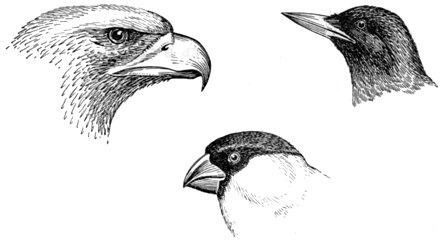 а) Попробуй  определить  по  клюву,  чем  питается  каждая  из  этих птиц (насекомыми, зёрнами, небольшими зверьками и птицами).б) Рассмотри клювы воробья, скворца, утки. Понаблюдай, как они едят. Чем питаются?Карточка 2. «Лапы птиц».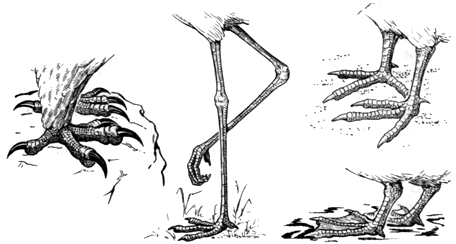 а) Рассмотри рисунок. Сравни лапы разных птиц.б) Определи, у каких птиц могут быть такие лапы. Объясни, почему ты так думаешь.IV. Рефлексия.– Что нового вы узнали на уроке?– Какие изменения происходят в жизни насекомых и птиц с приходом весны?
КАК ЖИВОТНЫЕ ВЕСНУ ВСТРЕЧАЮТЦель:  продолжить  знакомство  учащихся  с  изменениями  в  жизни животных весной; Задачи: закреплять знание сезонных изменений в природе; развивать умение работать в группе; воспитывать бережное отношение к природе.Оборудование: ребусы «Заяц», «Белка», «Волк», «Лиса»; фотографии с видами весенней природы; пословицы и поговорки о весне.Ход урокаI. Актуализация, мотивация.– Прочитайте ребусы.– Сегодня на уроке мы вновь будем говорить о том, как встречают весну разные животные.II. Реализация проекта.1. Р а б о т а   п о   у ч е б н и к у  (с. 50–51).– Какие млекопитающие, земноводные и пресмыкающиеся здесь изображены?– Как встречают весну эти животные? (Ответы детей.)– Снег тает и тает. Жителям лесных подвалов плохо приходится: кроты, землеройки, мыши, полёвки, лисы и другие зверьки и звери, живущие в норах под землёй, уже сейчас страдают от сырости. Что же будет с ними, когда весь снег превратится в воду?Одна из примет весны – вскрытие рек, половодье. Чем это грозит животным? Как человек может помочь животным? (Животные собираются на незатопленных островках.)Ф и з к у л ь т м и н у т к аНа лужок пришли бельчата,Медвежата, барсучата.На зеленый на лужокПриходи и ты, дружок.2. Ф р о н т а л ь н а я   б е с е д а.– Послушайте стихотворение. День весенний, веселый, Светит солнце с утра. Побежала из школы По домам детвора. Притащили дощечки И пилу с молотком, На просохшем крылечке Строят маленький дом. Домик с круглым оконцем, Возле дома порог. Чтобы, греясь на солнце,Петь бы скворушка мог. 			З. Александрова– Какую помощь люди должны оказывать весной птицам? (Строить скворечники.)– Почему надо строить скворечники?– Какую роль выполняют птицы в природе? р у п п о в а я   р а б о т а.– Составьте рассказ об изменениях в природе весной, используя слова-помощники на доске: солнце, погожие дни, теплый ветерок, снег, сугробы, лед на реке, прилетели, пахнет, на орешнике, осина и ива, на земле желтеют, голубые перелески, ветреница.III. Включение в систему знаний.1. К о н к у р с  «Животные весной».1) Почему грач прилетает первым? (Грачу достаточно первых проталин, чтобы разыскать себе корм. Своим длинным крепким клювом он выкапывает из земли личинок разных насекомых и червей.)2) Какие птицы прилетают весной раньше – стрижи или ласточки? Почему? (Ласточки прилетают раньше, так как они могут ловить насекомых у земли. Высоко в воздухе, где обитают стрижи, насекомые появляются позднее.)3) Какая птица никогда в жизни не садится на землю? (Это стриж. У него очень длинные крылья, а вот ноги совсем короткие. Если бы стриж сел на землю, то не смог бы вновь взлететь и погиб.)4) Кто спит в полете? (В полете спит стриж, который проводит в воздухе большую часть своей жизни.)5) Какая птица может передвигаться по стволу дерева вверх и вниз головой? (Поползень. Кормятся поползни насекомыми, которых достают тонким клювом из-под коры дерева. Поползни – очень полезные птицы.)6) Почему сова летает бесшумно? (Бесшумность полета позволяет сове приблизиться к жертве. Мягкость контурного оперения сов обусловлена именно этой особенностью. Даже крупные перья – маховые и рулевые – оказываются у сов сравнительно мягкими.)7) У какой птицы нет голоса? (У аиста нет голосовых связок, и он не имеет голоса. Чтобы издавать звуки, аисты громко щелкают клювом, ударяя верхней половинкой о нижнюю. Иногда аист может шипеть.)8) Трудно ли аисту стоять на одной ноге? (Нет. Птицы могут часами стоять на одной ноге, не чувствуя усталости, так как в их колене есть специальный запирающий сустав, который срабатывает, как только птица встает на одну ногу.)9) Какая птица с наступлением весны бормочет: «Куплю балахон, продам шубу»? (Это тетерев-косач. С появлением первых проталин стаи тетеревов распадаются, и начинается период гнездования.)10) Какие птицы прилетают к нам весной последними? (Иволги. Они возвращаются к нам с зимовки с 20 по 30 мая. Чуть раньше прилетают соловьи и стрижи – с 10 по 20 мая.)2. К о н к у р с  «Весна и устное народное творчество».– Ребята, вспомните пословицы и поговорки со словом «весна». Весенний лед толст, да прост. Весна-весница – подснежников царица. Вода с гор притекла – весну принесла. Грач на горе – весна на дворе. Кто весной не пролежит, весь год будет сыт. IV. Рефлексия.– Какие изменения происходят весной в неживой и живой природе?– Какое настроение дарит нам весна?1234567Это утро, радость эта, Эта мощь и дня, и света,Этот синий свод, Этот крик и вереницы, Эти стаи, эти птицы, Этот говор вод, Эти ивы и березы, Эти капли – эти слезы,Этот пух – не лист,Эти горы, эти долы, Эти мошки, эти пчелы, Этот зык и свист, Эти зори без затменья, Этот вздох ночной селенья, Эта ночь без сна, Эта мгла и жар постели, Эта дробь и эти трели, Это все – весна.		А. Фета)  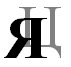 (Заяц.)      б)           у = е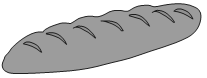 (Белка.)в)  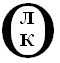 (Волк.)       г)  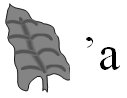 (Лиса.)